CertiUni JournalCertiUni Journal (ISSN: 2444-5800) es una publicación anual científica de investigación multidisciplinar en relación con la certificación de competencias personales, con la intención de recoger estudios y experiencias de investigadores a título personal sobre este campo.De ámbito internacional, editada desde Septiembre de 2015, se presenta como una revista con periodicidad anual y con rigurosa puntualidad todos los meses de septiembre. La revista cuenta con un consejo científico asesor formado por investigadores prestigiosos en este ámbito tanto de las universidades españolas como de centros de investigación e instituciones superiores de América y Europa esencialmente, y la gestión de manuscritos se realiza a través de la Plataforma OJS de manera profesional asegurando así la revisión por pares ciegos.CertiUni Journal le invita a participar en el primer número de la revista que saldrá en Septiembre.Certiuni Journal, 1, 2015. (En Septiembre)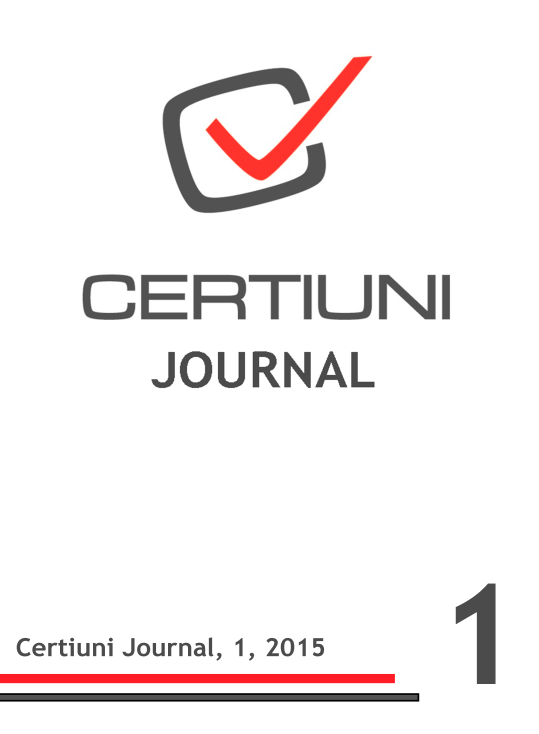 